全法連発第２２３号令和４年２月１７日県　連　青連協会長　殿単位会　青年部会長　殿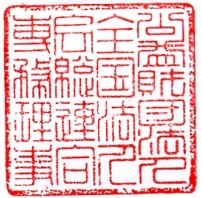 全国法人会総連合　青年部会連絡協議会会　長　佐　藤　知　樹      副会長　小　島　賢　士　　　（福岡局連選出）「財政健全化のための健康経営プロジェクト」のさらなる推進（法人会版「健康経営宣言書」のご提出のお願い）平素は青連協の運営に格別のご理解とご協力を賜り、厚く御礼申し上げます。「財政健全化のための健康経営プロジェクト」については、「租税教育活動」と並ぶ法人会青年部会の新たな活動の柱と位置付け、昨年は全国青年の集い佐賀大会において、初めて「健康経営大賞（プレ大会）」を開催し、５企業・５単位会の取り組みを全国に披露することができました。昨年、全法連の公益目的事業のうち「税を巡る諸環境の整備改善等を図ることを目的とする事業」の細目事業に追加承認され、２０４０年に向けた「企業の活力向上がもたらす税収の増加」と「適切な医療利用による医療費の適正化」の実現に向けて、今後益々当プロジェクトを積極的に展開していく予定です。また、法人会版「健康経営宣言書」の提出については１０，０００件を目標とし、令和２年２月より取り組んでおりますが、令和４年１月末日現在で３，０７３企業の提出と道半ばの状況です。つきましては、各県連、単位会の会合等において、提出状況の確認や記入のお声がけをいただき、部会員企業からの宣言書の提出をさらに促進くださいますようご協力をよろしくお願い申し上げます。次年度は「健康経営大賞（全国青年の集い沖縄大会）」が開催されます。局連内で実施されている素晴らしい取り組みが全国の仲間たちへ披露され、この運動をさらに前へ進める原動力となることを心より祈念しております。末筆になりましたが、くれぐれもご自愛下さいますようお願いします。［添付］１．法人会版健康経営宣言書「企業」用、宣言書「企業」用_記入みほん２．宣言書提出促進チラシ　　青年部会全体の提出目標10,000件を共有し、コロナ禍でも自社・自会において実践している取り組みが十分宣言に値することを認識してもらうチラシ３．わかりやすい法人会版健康経営宣言書の書き方　　宣言書の格納場所、記入・提出方法、これまでの提出事例等をまとめた部会員　向けの説明用資料４．（ご参考）宣言書提出状況一覧　　令和４年２月１４日までに全法連にて受付をした宣言書（企業用・青年部会用）の提出状況[関連情報]１．全法連ホームページ「健康経営プロジェクト」　http://www.zenkokuhojinkai.or.jp/seinenbukai/kenkou-keiei-project.html２．全法連青年部会連絡協議会フェイスブックページhttps://www.facebook.com/%E5%85%A8%E5%9B%BD%E6%B3%95%E4%BA%BA%E4%BC%9A%E7%B7%8F%E9%80%A3%E5%90%88%E9%9D%92%E5%B9%B4%E9%83%A8%E4%BC%9A%E9%80%A3%E7%B5%A1%E5%8D%94%E8%AD%B0%E4%BC%9A-1447820242201795